専攻・施設担当者は、以下の情報を記入し、理学部災害対策本部へ報告してください。基本情報※理学系研究科外組織（在・理学部1号館）各専攻・施設の体制状況被害の状況（現時点で分かる範囲で構いません。詳細の安否確認は別途行います。）その他要望、依頼、理学系災害対策本部からの確認事項への回答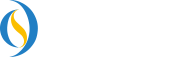 理学系災害対策本部連絡先・避難場所(安田講堂前)　内線20274・1号館西棟205室　内線28345・防災センター　内線24016kankyo.s@gs.mail.u-tokyo.ac.jp①専攻・施設名（どれかに○）本郷（浅野）地区物理学専攻／地球惑星科学専攻／天文学専攻／生物科学専攻（２号館／３号館）／化学専攻／情報科学科ビッグバン宇宙国際研究センター原子核科学研究センタースペクトル化学研究センター超高速強光子場科学研究センター地殻化学実験施設遺伝子実験施設フォトンサイエンス研究機構生物普遍性連携研究機構素粒子物理国際研究センター※海洋アライアンス※①専攻・施設名（どれかに○）その他植物園（本園／分園）臨海実験所天文学教育研究センター（三鷹／木曽）原子核科学研究センター（和光）②報告日時月　　　日　　　　　時　　　分　　【第　　報】月　　　日　　　　　時　　　分　　【第　　報】③各専攻・施設担当者（報告者）氏名④理学系担当者（報告受け者）氏名⑤専攻(号館)災害対策部設置した（場所：　　　　　　　　　　　　）／未設置内線：	外線：(注)未設置の場合でも連絡先は記載してください。⑥専攻長／学科長／センター長／施設長／機構長いる（氏名：　　　　　　　　）／いない（代行：　　　　　　　　　）連絡：可／不可いる（氏名：　　　　　　　　）／いない（代行：　　　　　　　　　）連絡：可／不可⑦事務の長いる（氏名：　　　　　　　　）／いない（代行：　　　　　　　　　）　連絡：可／不可いる（氏名：　　　　　　　　）／いない（代行：　　　　　　　　　）　連絡：可／不可◆避難人数名名名⑧人的被害確認中／なし／あり（以下に記入）確認中／なし／あり（以下に記入）確認中／なし／あり（以下に記入）⑧人的被害負傷者数名【内訳】教職員　　名／学生　　名／学外者　　名⑧人的被害氏名、症状⑧人的被害救急要請済み／これから／不要済み／これから／不要⑨建物被害確認中／なし／あり（以下に記入）確認中／なし／あり（以下に記入）確認中／なし／あり（以下に記入）⑨建物被害被害の種類：火災／倒壊／バイオ／その他危険物／ガス・電気・水道／エレベータ／その他被害の種類：火災／倒壊／バイオ／その他危険物／ガス・電気・水道／エレベータ／その他被害の種類：火災／倒壊／バイオ／その他危険物／ガス・電気・水道／エレベータ／その他⑨建物被害発生場所：対応状況等：発生場所：対応状況等：発生場所：対応状況等：⑩応急危険度判定応急危険度判定の依頼が必要か：　不要／必要（以下に記入）応急危険度判定の依頼が必要か：　不要／必要（以下に記入）応急危険度判定の依頼が必要か：　不要／必要（以下に記入）⑩応急危険度判定建物名：目的：災害対策本部設置／学生等屋内待機／その他特記事項（危険物の有無等）：建物名：目的：災害対策本部設置／学生等屋内待機／その他特記事項（危険物の有無等）：建物名：目的：災害対策本部設置／学生等屋内待機／その他特記事項（危険物の有無等）：⑪人的サポート：不要／必要（以下に記入）（　　　　名、任務内容：　　　　　　　　　　　　　　　　　　　　　　　　　　　　　　）（　　　　名、任務内容：　　　　　　　　　　　　　　　　　　　　　　　　　　　　　　）⑪物的サポート：不要／必要（以下に記入）　不足物品：⑪